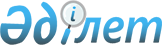 Об утверждении Правил регистрации и рассмотрения ходатайства о присвоении статуса беженца
					
			Утративший силу
			
			
		
					Приказ Министра труда и социальной защиты населения Республики Казахстан от 17 марта 2010 года № 87-п. Зарегистрирован в Министерстве юстиции Республики Казахстан 15 апреля 2010 года № 6174. Утратил силу приказом Министра внутренних дел Республики Казахстан от 29 ноября 2010 года № 496.

      Сноска. Утратил силу приказом Министра внутренних дел РК от 29.11.2010 № 496 (вводится в действие по истечении десяти календарных дней после дня его первого официального опубликования).      В соответствии с подпунктом 7) статьи 6 Закона Республики Казахстан от 4 декабря 2009 года "О беженцах" ПРИКАЗЫВАЮ:



      1. Утвердить прилагаемые Правила регистрации и рассмотрения ходатайства о присвоении статуса беженца.



      2. Департаменту занятости и миграции населения Министерства труда и социальной защиты населения Республики Казахстан в установленном законодательством порядке обеспечить государственную регистрацию настоящего приказа в Министерстве юстиции Республики Казахстан и его официальное опубликование.



      3. Признать утратившим силу приказ Министра труда и социальной защиты населения Республики Казахстан от 20 ноября 2007 года № 273-п "Об утверждении Правил присвоения статуса беженца" (зарегистрированный в Реестре государственной регистрации нормативных правовых актов № 5143, опубликованный в газете "Юридическая газета" от 7 марта 2008 года № 36).



      4. Контроль за исполнением настоящего приказа возложить на вице - министра труда и социальной защиты населения Республики Казахстан Нурымбетова Б.Б.



      5. Настоящий приказ вводится в действие по истечении десяти календарных дней после дня его первого официального опубликования.      Министр                                    Г. Абдыкаликова

Утверждены          

приказом Министра труда   

и социальной защиты населения

Республики Казахстан     

от 17 марта 2010 года № 87-п  

Правила регистрации и рассмотрения ходатайства

о присвоении статуса беженца 

1. Общие положения

      1. Настоящие Правила регистрации и рассмотрения ходатайства о присвоении статуса беженца (далее - Правила) разработаны в соответствии с Законом Республики Казахстан от 4 декабря 2009 года "О беженцах" (далее - Закон) и определяют порядок регистрации и рассмотрения ходатайства лиц, ищущих убежище, о присвоении статуса беженца.



      2. В настоящих Правилах используются следующие понятия:



      1) ходатайство - письменное обращение лица, ищущего убежища лично или через уполномоченного на то представителя о присвоении статуса беженца по месту своего пребывания в уполномоченный орган;



      2) лицо, ищущее убежище - иностранец или лицо без гражданства, изъявившее желание обратиться за убежищем в Республике Казахстан до принятия уполномоченным органом окончательного решения по их ходатайству о присвоении статуса беженца;



      3) свидетельство лица, ищущего убежище, (далее - свидетельство) - документ, выдаваемый уполномоченным органом, подтверждающий регистрацию ходатайства о присвоении статуса беженца;



      4) члены семьи лица, ищущего убежище, - супруг(а), их несовершеннолетние дети и другие лица, находящиеся на его (ее) иждивении;



      5) уполномоченный орган - государственный орган, осуществляющий руководство в сфере регулирования отношений по вопросам беженцев.



      3. Если лицо, ищущее убежище, еще не прибыло на территорию Республики Казахстан, оно обращается лично или через уполномоченного на то представителя с письменным ходатайством о присвоении статуса беженца в дипломатическое представительство или консульское учреждение Республики Казахстан.



      4. При вынужденном незаконном пересечении лица, ищущего убежище, государственной границы Республики Казахстан ходатайство подается в течение суток в территориальное подразделение уполномоченного органа со дня пересечения данным лицом государственной границы Республики Казахстан.



      При наличии обстоятельств, не зависящих от данного лица и препятствующих его своевременному обращению с ходатайством, срок обращения может превышать одни сутки, но не более чем на период действия возникших обстоятельств.



      5. Лицо, ищущее убежище, в течение пяти календарных дней по прибытии на территорию Республики Казахстан или с момента, когда оно, находясь на территории Республики Казахстан, узнало о возникновении обстоятельств стать жертвой преследований по признаку расы, национальности, вероисповедания, гражданства, принадлежности к определенной социальной группе или политическим убеждениям, обращается лично или через уполномоченного на то представителя с письменным ходатайством о присвоении статуса беженца по месту своего пребывания в территориальное подразделение уполномоченного органа области, города республиканского значения и столицы (далее - территориальное подразделение уполномоченного органа).



      6. Если от имени лица, ищущего убежище, с письменным ходатайством о присвоении статуса беженца обращается его уполномоченный на то представитель, то в этом случае к ходатайству прилагается документ, подтверждающий полномочия представителя.



      7. В случае обращения с ходатайством лица, ищущего убежище, не владеющего в достаточной степени государственным или русским языком, а работник территориального подразделения уполномоченного органа, либо дипломатического представительства или консульского учреждения Республики Казахстан, принимающий ходатайство не владеет языком, понятным лицу, ищущего убежище, то принимаются меры по обеспечению его услугами переводчика.



      По просьбе лица, ищущего убежище, ходатайство заполняется работником территориального подразделения уполномоченного органа с обязательной собственноручной подписью лица, ищущего убежище.



      8. При обращении с ходатайством лица, ищущего убежище, который вследствие физических недостатков или болезни не может подписать ходатайство, по его поручению в присутствии должностного лица, принимающего ходатайство, оно подписывается уполномоченным на то лицом. В этом случае должностное лицо делает на ходатайстве запись о том, что подпись вместо лица, ищущего убежище, произведена его уполномоченным на то лицом, указываются причины, в силу которых ходатайство не могло быть им подписано собственноручно, а также данные документов, удостоверяющих личность и адрес проживания уполномоченного лица. 

2. Порядок регистрации ходатайства о присвоении статуса беженца

      9. Ходатайство о присвоении статуса беженца оформляется в письменной форме согласно приложению 1 к настоящим Правилам. К ходатайству прилагаются документы, удостоверяющие или подтверждающие личность лица, ищущего убежище, а также при наличии, документы и материалы, подтверждающие обоснованность ходатайства.



      10. Территориальные подразделения уполномоченного органа осуществляют регистрацию ходатайств лиц, ищущих убежище, пребывающих на территории расположения данного территориального подразделения уполномоченного органа, на законных основаниях, а также вынужденных незаконно пересечь государственную границу Республики Казахстан или незаконно пребывающих на территории Республики Казахстан.



      11. Ходатайства принимаются от каждого члена семьи, достигшего возраста восемнадцати лет и прибывшего совместно с лицом, ищущим убежище. Материалы по ходатайствам членов одной семьи оформляются в одно дело.



      Сведения о членах семьи, не достигших восемнадцати лет и прибывших в составе семьи лица, ищущего убежище, заносятся на основе документов о рождении в ходатайство одного из родителей, а при отсутствии родителей - в ходатайство их законных представителей либо в ходатайство одного из членов их семьи, достигшего восемнадцатилетнего возраста и добровольно взявшего на себя обязательство обеспечить содержание и воспитание членов семьи, не достигших возраста восемнадцати лет. Указанное обязательство составляется в письменном виде в произвольной форме и приобщается к материалам дела.



      12. Прибывшие отдельно в Республику Казахстан члены семьи лица, ищущего убежище, ходатайство которого зарегистрировано, в случае отсутствия у них обстоятельств, предусмотренных подпунктом 1) статьи 1 Закона, при подаче ходатайства с целью воссоединения семьи должны представить документальные доказательства, подтверждающие наличие семейных отношений, а также заявление лица, ищущего убежище, находящегося в Республике Казахстан, о согласии принять членов своей семьи. В ходатайстве о воссоединении семьи в качестве причины, по которой члены семьи лица, ищущего убежище, покинули свою страну, указывается: "Воссоединение семьи".



      13. Ходатайство регистрируется территориальным подразделением уполномоченного органа в Журнале регистрации лиц, ищущих убежище, по форме согласно приложению 2 к настоящим Правилам, затем лицу, ищущему убежище, назначается дата и время проведения собеседования. В журнале регистрации лиц, ищущих убежище, ниже фамилии лица, ищущего убежище, в виде примечания указываются данные об уполномоченном представителе (фамилия, имя, гражданство, адрес проживания, телефон, кем удостоверены его полномочия).



      Если лицо, ищущее убежище, заявило об отсутствии у него документов, удостоверяющих личность, сведения о нем записываются с его слов и с ним проводится собеседование в течение суток.



      После регистрации ходатайства лицу, ищущему убежище, выдается свидетельство и направление в органы внутренних дел для регистрации на срок до принятия решения по его ходатайству.



      14. Лицо, получившее направление, в течение пяти рабочих дней регистрируется в органах внутренних дел.



      Свидетельство подписывается руководителем соответствующего территориального подразделения уполномоченного органа и заверяется печатью. Свидетельство выдается сроком на три месяца, а при необходимости дополнительной проверки продлевается на срок не более одного года.



      Сведения о членах семьи, не достигших восемнадцати лет, заносятся в свидетельство, одного из родителей или законных представителей.



      Свидетельство также выдается лицу, ищущему убежище, не достигшему восемнадцати лет и прибывшему на территорию Республики Казахстан без родителей или законных представителей. 

3. Порядок рассмотрения ходатайства о присвоении

статуса беженца

      15. Процедура рассмотрения ходатайства проводится после его регистрации и включает в себя проведение индивидуального собеседования с лицом, ищущим убежище, с оформлением опросного листа по форме согласно приложению 3 к настоящим Правилам, и карточки учета лица, ищущего убежище (далее - карточка учета), по форме согласно приложению 4 к настоящим Правилам.



      16. Работнику территориального подразделения уполномоченного органа, осуществляющему собеседование с лицом, ищущим убежище, в территориальном подразделении уполномоченного органа или в специальном помещении пограничной службы предъявляются для рассмотрения подлинные документы и материалы, указанные в пункте 9  настоящих Правил. В обязательном порядке снимаются копии документов, удостоверяющих и подтверждающих личность лица, ищущего убежище. При наличии иных документов и материалов, подтверждающих обоснованность ходатайства, они прилагаются к ходатайству лица, ищущего убежище, в подлиннике. По желанию лица, ищущего убежище, они могут быть возвращены ему после снятия с них копий для приобщения к его личному делу.



      17. Рассмотрение ходатайства, поданного уполномоченным на то представителем лица, ищущего убежище, проводится только после личной явки лица, ищущего убежище, в территориальное подразделение уполномоченного органа. В случае если лицо, ищущее убежище, по состоянию здоровья или другим уважительным причинам не может прибыть в территориальное подразделение уполномоченного органа для проведения собеседования, территориальным подразделением уполномоченного органа в случае признания уважительными причин неявки принимаются меры по организации проведения собеседования с данным лицом, включая проведение собеседования по месту проживания данного лица.



      18. Собеседование проводится в изолированном помещении без допуска посторонних лиц. Если лицо, ищущее убежище, не владеет государственным или русским языком, а работник, проводящий собеседование, не владеет языком, понятным лицу, ищущему убежище, решается вопрос о приглашении переводчика. Для атмосферы доверительного общения собеседование проводится лицом одного пола с лицом, ищущим убежище.



      19. Перед началом собеседования работник территориального подразделения уполномоченного органа представляется, уточняет у лица, ищущего убежище, доверяет ли он переводчику.



      20. Лицу, ищущему убежище, сообщается, что сведения, полученные в результате собеседования, разглашению не подлежат и не будут переданы властям страны заявителя либо посторонним лицам без его согласия.



      Работник территориального подразделения уполномоченного органа предупреждает лицо, ищущее убежище, о необходимости дачи полных и правдивых ответов на задаваемые вопросы, о последствиях, которые могут наступить для него в случае сообщения им ложных сведений либо предъявления поддельных документов. Лицо, ищущее убежище, также предупреждается о том, что сведения и факты, представленные им после проведения собеседования и противоречащие ранее заявленному, во внимание приниматься не будут, за исключением сведений и фактов, имеющих документальные подтверждения.



      21. Работник территориального подразделения уполномоченного органа, проводящий собеседование, напоминает лицу, ищущему убежище, что достоверность представления доказательств лежит на лице, ищущем убежище.



      22. При проведении собеседования работник территориального подразделения уполномоченного органа задает перед лицом, ищущим убежище, вопросы согласно приложению 5 к настоящим Правилам в любой очередности, ответы на которые фиксируются в той форме, в которой они были даны.



      23. Обязательными являются сведения о месте жительства, маршруте следования, месте и времени пребывания в других странах. Подтверждением опасений стать жертвой преследования являются документы официальных органов власти, суда, полиции, прокуратуры, государственной безопасности о привлечении к ответственности в стране его гражданской принадлежности или постоянного места жительства.



      24. В конце собеседования у лица, ищущего убежище, следует уточнить, имеет ли он еще какую-либо относящуюся к делу информацию, чтобы дополнить свои объяснения, и предупредить о возможности проведения с ним дополнительного собеседования.



      25. По окончании собеседования работник территориального подразделения уполномоченного органа анализирует результаты собеседования и просит лицо, ищущего убежище, дать пояснения по имеющимся несоответствиям или неточностям в его показаниях. Опросный лист с точным описанием событий и указанием основных фактов, дат, имен, названий мест, в которых происходили описываемые события, оформляется во время проведения собеседования.



      26. После оформления опросного листа работник территориального подразделения уполномоченного органа знакомит лицо, ищущего убежище, с его содержанием лично либо через переводчика. Выявленные в записях неточности подлежат исправлению. Оформленный опросный лист подписывается переводчиком (если собеседование проводилось с помощью переводчика), представителем органов опеки и попечительства (в случае его присутствия), работником территориального подразделения уполномоченного органа и лицом, ищущим убежище, который подписывает каждый лист опросного листа.



      27. В случае прибытия на территорию Республики Казахстан лиц, ищущих убежище, не достигших возраста восемнадцати лет, без родителей или законных представителей территориальным подразделением уполномоченного органа проводится их опрос и заполняется опросный лист. При наличии обстоятельств, предусмотренных подпунктом 1) статьи 1 Закона, принимаются меры по передаче этих лиц, ищущих убежище, органам опеки и попечительства Республики Казахстан до принятия решения об определении их правового положения в соответствии с Законом.



      28. Лицу, ищущему убежище, территориальным подразделением уполномоченного органа выдается направление на обязательный медицинский осмотр согласно приложению 6 к настоящим Правилам.



      Обязательный медицинский осмотр лиц, ищущих убежище, проводится государственными организациями здравоохранения.



      После прохождения обязательного медицинского осмотра лицо, ищущее убежище, обращается в территориальное подразделение уполномоченного органа и предъявляет справку о прохождении обязательного медицинского осмотра.



      29. На каждое лицо, ищущее убежище, обратившееся с ходатайством, заполняется карточка учета, которая хранится в личном деле данного лица. В последующем в карточке учета территориальное подразделение уполномоченного органа делает отметки о всех решениях, принимаемых в отношении данного лица, и оперативно информирует об этом уполномоченный орган.



      30. Работник территориального подразделения уполномоченного органа после регистрации и рассмотрения ходатайства ознакамливает лицо, ищущее убежище, с общим порядком присвоения статуса беженца, а также его правами и обязанностями.

Приложение 1             

к Правилам регистрации и рассмотрения 

ходатайства о присвоении статуса беженцаФормакому _________________________________

(должность, фамилия и инициалы руководителя

территориального подразделения       

уполномоченного органа)          

______________________________________

______________________________________

от ___________________________________

(Фамилия, имя, отчество)          

гражданина (-ки) _____________________

______________________________________

(какого государства)              

постоянное место жительство __________

______________________________________

временно проживающего (-ей) __________

______________________________________

(адрес)                     

в составе семьи ______________ человек

             Ходатайство о присвоении статуса беженца      Прошу присвоить мне и членам моей семьи статус беженцев в

Республике Казахстан.

Вынужден (-а) покинуть место своего жительства по причине:

_____________________________________________________________________

_____________________________________________________________________

_____________________________________________________________________

_____________________________________________________________________

_____________________________________________________________________

Дата и место рождения _______________________________________________

Гражданство (страна прежнего постоянного места жительства) __________

_____________________________________________________________________

Национальность (этническая принадлежность) __________________________

Языки, которыми владею ______________________________________________

Дата прибытия в Республику Казахстан ________________________________

Прибыл легально (нелегально) ________________________________________

Документы, удостоверяющие личность или документы, подтверждающие

личность лица, ищущего убежище ______________________________________

_____________________________________________________________________

             (наименование, серия, номер, когда и кем выдан)

Вместе со мной прибыли члены моей семьи:Обращался ли ранее с ходатайством о присвоении статуса беженца в

Республике Казахстан?

Если да, указать орган ______________________________________________

_________________________________________________________________________________________                     ____________________________

   (дата обращения)                           (подпись лица, ищущего убежище)Работник

территориального подразделения

уполномоченного органа,

принявшего ходатайство        __________   ____________    __________

                                (подпись)        (ФИО)           (дата)Решение о регистрации ходатайства:Зарегистрировано ____________________________________________________

                         (дата, номер регистрации, подпись работника)

Приложение 2              

к Правилам регистрации и рассмотрения 

ходатайства о присвоении статуса беженцаФорма

                                   Журнал

                     регистрации лиц, ищущих убежище

Приложение 3              

к Правилам регистрации и рассмотрения 

ходатайства о присвоении статуса беженцаФорма_____________________________________________________________________

       (наименование территориального подразделения уполномоченного органа)

                             Опросный лист

                  1. Сведения о лице, ищущем убежище1. Фамилия, имя, отчество ___________________________________________

_____________________________________________________________________

2. Пол ________________

3. Дата рождения _______________________________

4. Гражданство (страна прежнего постоянного проживания) _____________

_____________________________________________________________________

5. Дата обращения с ходатайством ____________________________________

             2. Результаты опроса лица, ищущего убежище,

        (содержание вопросов-ответов лица, ищущего убежище)Вопросы следует задавать, руководствуясь перечнем (приложение 5 к

Правилам).

_____________________________________________________________________

_____________________________________________________________________

_____________________________________________________________________

_____________________________________________________________________

_____________________________________________________________________

_____________________________________________________________________

_____________________________________________________________________

_____________________________________________________________________

_____________________________________________________________________

_____________________________________________________________________

_____________________________________________________________________

_____________________________________________________________________

_____________________________________________________________________

_____________________________________________________________________

_____________________________________________________________________

_____________________________________________________________________

_____________________________________________________________________

_____________________________________________________________________

_____________________________________________________________________

_____________________________________________________________________

_____________________________________________________________________

_____________________________________________________________________                  (Последний лист опросного листа)В настоящем опросном листе ________ страниц.      Я, ____________________________________________________________

заявляю, что все вышеизложенное соответствует действительности.________________________                             ______________

(подпись лица, ищущего убежище)                                 (дата)      Я заявляю, что могу читать на ___________ языке и полностью

понимаю содержание вышеизложенного.________________________                             ______________

(подпись лица, ищущего убежище)                                 (дата)      Я, ____________________________________________________________

заверяю, что я перевел(а)

_____________________________________________________________________

полностью содержание вышеизложенного с _____________ языка на _______

_______________ язык. Лицо, ищущее убежище, заверило меня, а через

меня и работника территориального подразделения уполномоченного

органа, что его ответы на заданные вопросы записаны верно и он

согласен с вышеизложенным._____________________                                  ______________

  (подпись переводчика)                                         (дата)________________________________________ _______________ ____________

(должность работника, проводившего опрос, подпись)       (ФИО)          (дата)

Приложение 4              

к Правилам регистрации и рассмотрения 

ходатайства о присвоении статуса беженца -------------                                               Форма

| Фотография  |

|лица, ищущего|

|   убежище   |

 -------------

                             Карточка учета

                         лица, ищущего убежище1. Фамилия, имя, отчество ___________________________________________

2. Число, месяц и год рождения ______________________________________

3. Место рождения ___________________________________________________

4. Гражданство ______________________________________________________

5. Национальность ___________________________________________________

6. Документы, удостоверяющие личность или документы, подтверждающие

личность лица, ищущего убежище ______________________________________

_____________________________________________________________________

_____________________________________________________________________

                (наименование, серия, номер, когда и кем выдан)

7. Семейное положение ___________________

8. Состав семьи _________________ человек

9. Сведения о членах семьи, прибывших с лицом, ищущим убежище:10. Место жительства в Республике Казахстан и номер телефона ________

_____________________________________________________________________

11. Все ли члены семьи проживают по указанному адресу. Если "нет",

указать, кто из членов семьи и по какому адресу проживают ___________

_____________________________________________________________________

_____________________________________________________________________

12. Обращался ли ранее с ходатайством о присвоении статуса беженца

(где и когда)

_____________________________________________________________________

_____________________________________________________________________

13. Маршрут следования ______________________________________________

_____________________________________________________________________

14. Владение языками ________________________________________________

15. Наличие инвалидности, в том числе у членов семьи - (да/нет). Если "да", то указать, кто и какой группы ________________________________

_____________________________________________________________________

16. Служба в армии, время и место службы, воинское звание ___________

_____________________________________________________________________

17. Привлекалось ли лицо, ищущее убежище, или кто-либо из членов

семьи, прибывших с лицом, ищущим убежище, к уголовной ответственности

_____ (да/нет). Если "да", указать кто, когда, по приговору какого

суда и на какой срок ________________________________________________

_____________________________________________________________________

18. Страна и адрес прежнего постоянного жительства __________________

_____________________________________________________________________

19. Дата и причины выбытия из страны проживания _____________________

_____________________________________________________________________

_____________________________________________________________________

_____________________________________________________________________

20. Наличие родственников в Республике Казахстан - (да/нет). Если

"да", указать степень родства и место их проживания _________________

_____________________________________________________________________

21. Место предполагаемого поселения (указать город, область, район,

населенный пункт) ___________________________________________________

_____________________________________________________________________

22. Образование, профессии, в том числе и у членов семьи ____________

_____________________________________________________________________

_____________________________________________________________________

23. Членство в партиях, организациях, группировках __________________

24. Бывал ли ранее в Республике Казахстан ____ (да/нет). Если "да",

указать дату и цель приезда _________________________________________

25. Дополнительные сведения _________________________________________

_____________________________________________________________________

_____________________________________________________________________

26. Дата приема и наименование органа, принявшего ходатайство _______

27. Дата поступления ходатайства в территориальное подразделение

уполномоченного органа ______________________________________________

28. Дата проведения собеседования ___________________________________

29. Дата регистрации ходатайства ____________________________________

30. Свидетельство лица, ищущего убежище: регистрационный № __________

от ___ _________ 20__ г.

Дача выдачи ___ _________ 20__ г. Срок действия _____________________

Свидетельство лица, ищущего убежище получил(а) _____ ________________

                                                      (подпись, дата)

Срок действия свидетельства лица, ищущего убежище продлен до ________

31. Номер, дата выдачи направления в органы внутренних дел __________________________________________________ ________________ ___________

  (должность работника, составившего карточку)          (ФИО)          (дата)

Приложение 5              

к Правилам регистрации и рассмотрения 

ходатайства о присвоении статуса беженца 

Перечень

вопросов, задаваемых лицу, ищущему убежище, при собеседовании

1. Проездной документ.

Обращалось ли лицо, ищущее убежище, (далее - заявитель) к властям за получением документов, удостоверяющих личность?

Какие органы власти выдали документ, удостоверяющий личность?

Как был получен документ, удостоверяющий личность? За плату? Кому?

На чье имя выдан документ, удостоверяющий личность?

Мог ли заявитель свободно выезжать из страны по этому документу, удостоверяющего личность, и куда выезжал (страны, продолжительность, цель)?

Получил ли разрешение на выезд вместе с документом, удостоверяющего личность?

Как были получены въездные визы?

Какие документы (подлинные или поддельные) были использованы для выезда из страны?

Были ли проблемы с пограничным контролем при выезде из страны?

Если документ, удостоверяющий личность, фальшивый, где и когда это сделано?

Возможные комментарии к подделке.

Имеет ли заявитель действующее разрешение на жительство в другой стране?

Если нет документа, удостоверяющего личность, следует выяснить, почему. Где, когда он был потерян/уничтожен? Советовал ли кто-то заявителю выбросить или уничтожить документ, удостоверяющий личность? Кто и когда?

Какие еще идентификационные документы имеет заявитель, которые могут иметь значение? Как они были получены?



2. Билеты.

Приобретались ли билеты для въезда в Республику Казахстан?

Где, когда, кем были куплены и на какой вид транспорта?

Есть ли обратный билет?



3. Выезд из страны гражданской принадлежности (прежнего постоянного места жительства) и приезд в Республику Казахстан.

Дата выезда из страны гражданской принадлежности или прежнего постоянного места жительства.

Это произошло с разрешения властей?

Были ли проблемы с пограничным контролем?

Способ передвижения и точный маршрут следования с указанием видов используемых транспортных средств, названий стран транзита, городов, дат въезда и выезда.

Дата и место въезда на территорию Содружества Независимых Государств,  Республики Казахстан.

Каким образом пересек границу?

Предъявлялись ли документы и какие при пересечении государственных границ стран Содружества Независимых Государств, при въезде в Республику Казахстан? Если нет - почему?

Ехал ли заявитель один? Попросить назвать имена попутчиков.

Был ли заявитель ранее в странах Содружества Независимых Государств, в Республике Казахстан и с какими целями?

Почему выбрал Республику Казахстан в качестве страны убежища?

Есть ли у заявителя родственники/друзья в Республике Казахстан? Их имена, адреса, основания для проживания.

Где, когда, к какому представителю власти и с какой просьбой обращался заявитель после прибытия на территорию Республики Казахстан? Были ли проблемы с паспортным контролем?

По возможности следует выяснить максимум информации о поездке.



4. Сведения о членах семьи и близких родственниках.

Кто из членов семьи прибыл в Республику Казахстан вместе с заявителем?

Кто из близких родственников занимался политической деятельностью?

Состояние здоровья детей.



5. Этническая группа.

Принадлежит ли заявитель к какой-либо специальной этнической группе, племени или клану? Это имеет важное значение, особенно для заявителей из африканских стран.

Насколько эта этническая группа многочисленна в его стране?



6. Религия.

Соблюдается ли право на свободу вероисповедания в стране заявителя?

Какую религию исповедует заявитель или к какой религиозной общине принадлежит?

Является ли он религиозно активным?

Он исповедовал свою религию на родине тайно или публично?

Подвергался ли преследованиям на религиозной почве?



7. Финансовое положение.

Оценка заявителем его собственного и/или семейного финансового положения в связи с отношениями на родине.

Из чего состояли доходы заявителя/семьи, каким владел имуществом?

Какими средствами к существованию располагает заявитель на территории Республики Казахстан?



8. Отношение к военной службе.

Является ли военная служба обязательной в его стране?

Какой призывной возраст и срок обязательной военной службы?

Проходил ли заявитель военную службу?

Если да, сообщить, был ли он призван в армию или пошел служить добровольцем, период и место службы, род войск, последнее воинское звание, военная специальность.

Завершил ли он установленный срок службы?

Если заявитель не служил, указать причины. То же, если не завершил службу или дезертировал из армии. Оценка последствий таких действий.



9. Информация о судимостях.

Был ли заявитель ранее осужден в судебном порядке за уголовное преступление?

Если да, когда и каким судом?

Фамилии судьи и прокурора.

Характер правонарушения и вынесенный приговор.

Срок наказания (по приговору суда и фактически отбытый).

Название и адрес тюрьмы, где отбывал наказание.

Когда был освобожден и в связи с чем?

Имеются ли какие-либо документы, связанные с нахождением в заключении?

Был ли под надзором полиции после освобождения?



10. Знание и оценка политической ситуации на родине.

Описание политической системы и государственного устройства у себя на родине.

Попросить описать национальный флаг страны.

Кто находится у власти?

Личная оценка политики властей.

Знание оппозиционных группировок, партий, движений, насколько они многочисленны, кто их лидеры и какую идеологию или намерения имеют эти группировки.

Оппозиционные группы законны/незаконны?

Знание нелегальной прессы.

Сокращения (аббревиатуры) названий партий, группировок, движений должны объясняться на оригинальном языке и, по возможности, с международным названием.



11. Участие в политической деятельности.

Интересуется ли заявитель политикой?

В каких политических, религиозных, военных, этнических и других организациях, группировках или течениях состоял заявитель или взрослые члены его семьи в стране постоянного проживания?

Был ли заявитель активным/пассивным членом, как долго состоит членом партии? Его должность (положение) и задачи.

Какого рода эта организация? Ее цели, методы работы, политическое направление, структура, численность, когда и кем была создана, фамилии лидеров и непосредственных руководителей, районы действия, легальная/нелегальная. Характер участия заявителя в деятельности организации.

Издает ли организация какие-либо публикации? Сообщить их названия.

Имена других членов организации.

Подвергался ли заявитель преследованиям со стороны властей за свою деятельность?

Принимал ли заявитель участие в инцидентах с применением физического насилия, которые были связаны с расовой, национальной, религиозной принадлежностью или политическими взглядами? Если да, описать характер таких инцидентов и степень участия в них заявителя.

Если арестовывался, указать хронологическую последовательность ареста, где это происходило и где отбывал арест (тюрьма, полицейский участок), продолжительность задержания.

Сколько человек было арестовано вместе с заявителем?

Было ли выдвинуто обвинение заявителю?

Был ли осужден за политическую деятельность? Если да, то сообщить название суда, где рассматривалось дело, срок приговора, возможно, имя защитника.

Описание условий содержания в заключении.

Как происходило освобождение (взятка, подкуп, залог, окончание срока наказания)?

Был ли под надзором полиции после освобождения?

Отношение к заявителю после освобождения. Место пребывания, работа.

В случае утверждения о бегстве из тюрьмы, тюремного транспорта, тюремного госпиталя и т.д. необходимо уточнить обстоятельства побега (Как происходил побег? Получил ли заявитель помощь извне? Как смог обеспечивать себя после побега и до отъезда? Где находился/жил и где взял деньги? Как были получены документ, удостоверяющий личность/проездные документы?).

Находится ли заявитель в розыске в настоящее время? За что?

Откуда заявителю известно, что он объявлен в розыск?

Был ли заявитель в контакте с адвокатом или организацией по правам человека?

Сообщить имена и адреса и то, как он вошел в этот контакт.



12. Причины выезда из страны постоянного проживания.

Попросить заявителя изложить причины выезда из страны (возможна ссылка на предыдущие пункты).

Важно получить информацию о возможном страхе преследования.

Какого рода преследованиям/насилию подвергался заявитель, с указанием фактов, вынудивших его покинуть страну (физическое насилие, домашний обыск, профессиональный запрет, другие принуждения, угрозы).

Время и место совершения актов насилия/преследования заявителя или членов его семьи, кем оно выполнялось? Попросить описать более подробно в хронологическом порядке.

По возможности предъявить документы, подтверждающие это.

Что, по мнению заявителя, является причиной совершения таких актов?

Чем заявитель может подтвердить свои утверждения о страхе подвергнуться преследованиям?

Желает ли заявитель вернуться на родину? Если нет, по каким причинам?

Что может случиться, по мнению заявителя, в случае его возвращения на родину и почему? Попросить назвать обоснованные причины.

Получит ли заявитель разрешение властей страны своего гражданства на возвращение?

Почему да или почему нет?

Существует ли угроза безопасности в случае возвращения? Если да, указать конкретные причины.



12а. Вопросы для несовершеннолетних заявителей о причинах выезда.

Как/почему малолетний заявитель был отделен от родителей/семьи?

Когда это произошло?

Уехал ли он сам добровольно или был отправлен против своей воли? Знают ли родители, что он уехал с родины, получал ли он какие-либо инструкции? Какого рода инструкции?

Когда и при каких обстоятельствах был заявитель в контактах с родителями/семьей?

Считает ли малолетний заявитель, что родители (другие близкие родственники, члены семьи) живы? Если он считает, что они мертвы, какие у него основания для этого?

Куда вначале поехал заявитель после того, как он/она расстался с семьей?

Попросить описать места, где жил заявитель после расставания с родителями/семьей, продолжительность.

Пробовал ли заявитель сам или вместе с семьей покинуть родину ранее?

Кто опекал заявителя по пути в Республику Казахстан, его имя и возможное родство/другие отношения? Знали ли они друг друга ранее?

Каковы отношения между ними сейчас?

Что было основной причиной для несовершеннолетнего покинуть родину?

Был ли заявитель сам или кто-либо из близких подвергнут преследованиям? Каким образом это было и по каким причинам?

Какие были особые трудности по дороге в Республику Казахстан?



13. Связи на родине и в других странах.

Существующие контакты с родиной, наличие родственников, степень родства, их адреса и телефоны.

Наличие родственников или соотечественников в Республике Казахстан и в других странах. Имеют ли они статус беженца (подали ходатайство)? Их адреса и телефоны.

Подавал ли заявитель ходатайство об убежище или статусе беженца в других странах или международных организациях? Если да, указать дату обращения, к кому и какой был результат?

Был ли признан беженцем Управления Верховного Комиссара по делам беженцев Организации Объединенных Наций (далее - УВКБ). Если да, то где, когда и каким органом УВКБ? Имеется ли документ, подтверждающий это признание?

Зарегистрирован ли какими-либо международными или национальными ведомствами?

Если да, сообщить подробности.

Зарегистрирован ли посольством, консульством или другим представительством своей страны? Если да, уточнить подробности.

Приложение 6              

к Правилам регистрации и рассмотрения 

ходатайства о присвоении статуса беженца   __________________________________________________________________

        (наименование территориального подразделения уполномоченного органа)                     ___ _________ 20__ г. № ___   __________________________________________________________________

             (наименование государственной организации здравоохранения)

                             Направление

                 на обязательный медицинский осмотр      Гражданин/лицо без гражданства ________________________________

                                          (наименование государства)

_____________________________________________________________________

                         (фамилия, имя, отчество)

дата рождения _______________________________________________________

документы, удостоверяющие личность или документы, подтверждающие

личность лица, ищущего убежище, _____________________________________

                                (наименование, серия, номер, когда и кем выдан)

_____________________________________________________________________

_____________________________________________________________________

_____________________________________________________________________

прибывший/прибывшее из ______________________________________________

                                   (наименование государства)

направляется для прохождения обязательного медицинского осмотра в

связи с подачей ходатайства о присвоении статуса беженцаРуководитель

___________________________________________      _______      _______

территориального подразделения уполномоченного органа       (подпись)       (ФИО)

                   М.П.
					© 2012. РГП на ПХВ «Институт законодательства и правовой информации Республики Казахстан» Министерства юстиции Республики Казахстан
				№Фамилия, имя, отчествоДата рожденияСтепень родства№

п/пФамилия,

имя,

отчество

лица,

ищущего

убежище,

и членов

его семьиДата и

место

рожде-

нияГраж-

данст-

воСтрана

выбытия

и адрес

прежнего

места

житель-

стваДата

прибытия в

Республику

КазахстанДата

приема и

регист-

рации

хода-

тайстваАдрес

прожи-

вания в

Респуб-

лике

Казах-

станФамилия

работника

прово-

дившего

прием123456789№Фамилия,

имя,

отчествоСтепень

родстваДата

рождения№, серия

паспорта или

иного документа

удостоверяющего

личностьНациональ-

ностьГражданство